Приложение № 1                                                                                                к распоряжению Администрации                                                                                                 Зимницкого сельского поселенияСафоновского района Смоленской                                                                                           области от 16.05.2022 № 25-р        ПЛАН МЕРОПРИЯТИЙпо подготовки объектов ЖКХ и жилищного фонда к работе в осенне-зимних условиях 2022-2023 г.г по Администрации Зимницкого сельского поселения Сафоновского района Смоленской областиПриложение № 2                                                                                                к распоряжению Администрации                                                                                                 Зимницкого сельского поселенияСафоновского района Смоленской                                                                                           области от 16.05.2022 № 25-р         Составштаба по подготовке к зиме и обеспечению надежной работы жилищно-коммунального хозяйства в осенне-зимний период 2022-2023 гг. в Зимницком сельском поселении Сафоновского района Смоленской области 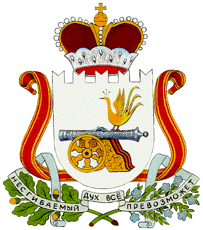 Администрация Зимницкого сельского поселенияСафоновского района Смоленской областиРАСПОРЯЖЕНИЕот 16.05.2022г.  № 25-рО мерах по своевременной подготовке объектов жилищно-коммунального хозяйства муниципального образования Зимницкого сельского поселения Сафоновского района Смоленской области к работе в осенне-зимних условиях 2022-2023 гг.В связи с необходимостью подготовки объектов жилищно-коммунальной сферы Зимницкого сельского поселения Сафоновского района Смоленской области к работе в осенне-зимний период 2022-2023 гг, руководствуясь Уставом Зимницкого сельского поселения Сафоновского района Смоленской области, Утвердить план мероприятий по подготовки объектов ЖКХ, состоящих на балансе Администрации Зимницкого сельского поселения Сафоновского района Смоленской области к работе в осенне-зимний период 2022-2023 гг.      (приложение № 1).Руководителям учреждений, владельцам индивидуальных домов и всех типов квартир до 01 сентября 2022 года, обеспечить:- выполнение основных предзимних работ на системах электроснабжения, отопления, водоснабжения;- ремонт кровель, утепление жилых домов и систем отопления и водоснабжения, очистку подвалов домов и учреждений, подлежащих централизованному водоснабжению;- заготовку топлива.Предприятиям и учреждениям независимо от форм собственности, имеющим в ведении сети водопровода, канализации, проверить наличие крышек на люках колодцев. В случае отсутствия произвести их установку.Создать штаб по подготовке к зиме, контролирующий фонд выполнения и оперативного решения вопросов, возникающих при выполнении мероприятий (приложение № 2).Контроль за исполнением настоящего постановления оставляю за собой.Глава муниципального образованияЗимницкого сельского поселенияСафоновского района Смоленской области                                 М.В. Бессонова№ п/пНаименование объектов и виды работОбъемСрокИсточник финансированияОтветственный исполнитель1Водоснабжение-ремонтные работы на водопроводной сети в д. Кононово1объект2 кв. 2022 г.собственные доходы, дотацииАдминистрация Зимницкого с/пПриобретение насоса для артезианской скважины1объект4 кв. 2022 г.собственные доходы, дотацииАдминистрация Зимницкого с/п3Ремонт дорог- Косметический ремонт дороги в      д. Кононово по         ул. Речная500 м2 кв. 2022 г.средства дорожного фондаАдминистрация Зимницкого с/п- Косметический ремонт дороги в      д. Зимницы,                ул. Молодежная400 м3 кв. 2022 г.средства дорожного фондаАдминистрация Зимницкого с/пБессонова Марина Владимировна                               - Глава муниципального образованияЗимницкого сельского поселения                                                                        Сафоновского района Смоленской области,                                                             председатель штабаДенистич Ирина Александровна- инспектор Администрации Зимницкого сельского поселения                                                                        Сафоновского района Данева Елена Сергеевна- старший инспектор АдминистрацииЗимницкого сельского поселения                                                                        Сафоновского районаГерейханова Тамира ГерейхановнаИванова Зоя НиколаевнаДмитриенко Александр Михайлович- депутат Совета депутатов Зимницкого сельского поселения Сафоновского района  - машинист насосной установки в          д. Зимницы- машинист насосной установки в         д. Кононово